Trojčlenka – opakování                                                                                          20.4.2021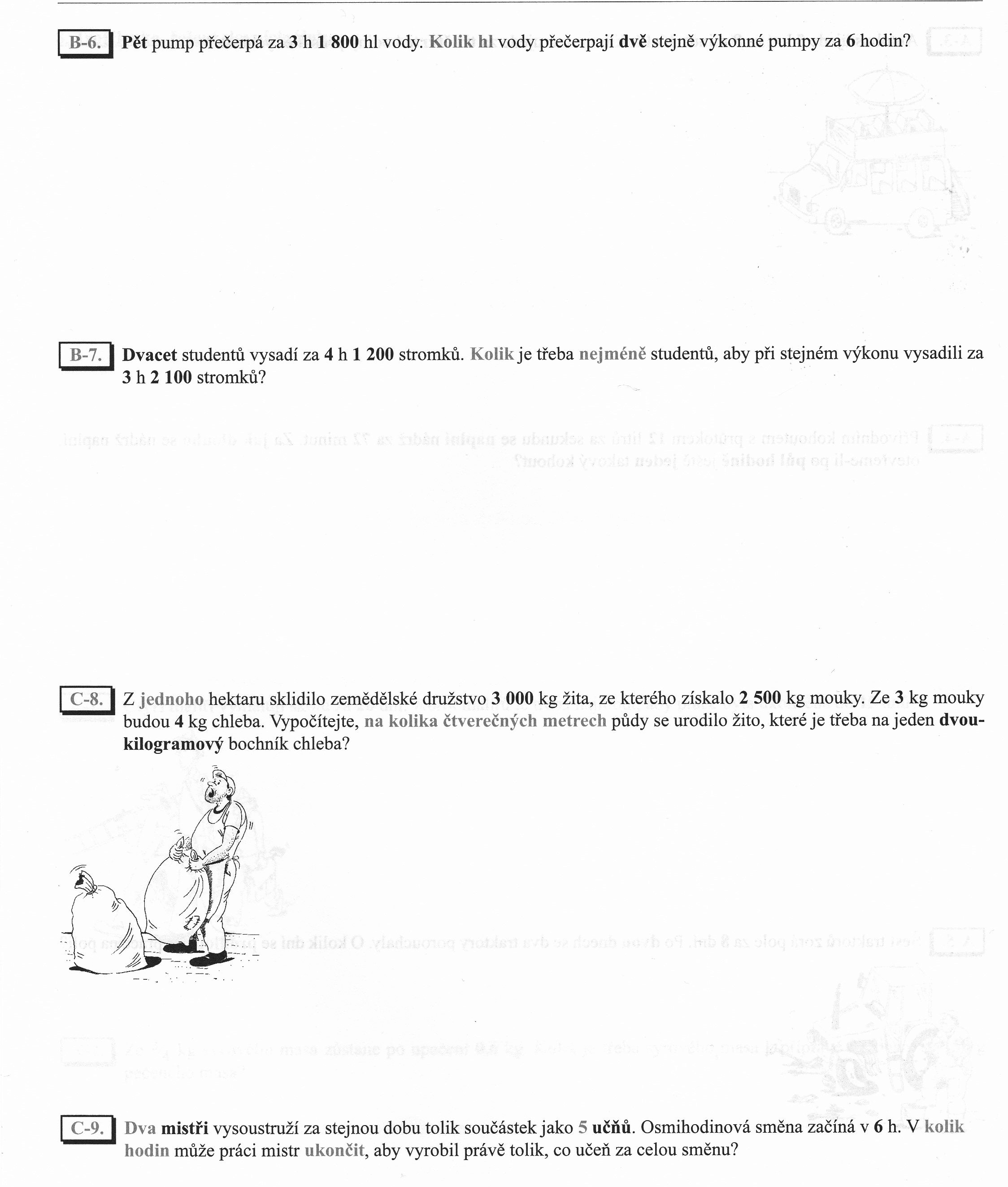 